Participantes:Unidad 1. Luis Alberto Barba Pingarrón	Agustín Ortiz Butrón	Jorge Blancas VázquezUnidad 2. Emily McClung de Tapia Diana Martínez Yrízar	 Carmen Cristina Adriano Morán                 Emilio Ibarra MoralesUnidad 3. Judith Zurita NogueraUnidad 4. Raúl Valadez Azúa	 Bernardo Rodríguez GaliciaUnidad 5. Laura Beramendi Orosco  Galia González HernándezUnidad 6. Lilia Escorcia HernándezCoordinador: Dr. Luis Barba Pingarrón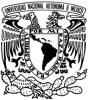 UNIVERSIDAD NACIONAL AUTÓNOMA DE MÉXICO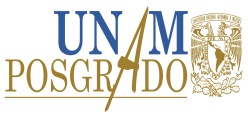 PROGRAMA DE MAESTRIA Y DOCTORADO EN  ESTUDIOS MESOAMERICANOSFACULTAD DE FILOSOFÍA Y LETRASINSTITUTO DE INVESTIGACIONES FILOLÓGICASPrograma de actividad académicaUNIVERSIDAD NACIONAL AUTÓNOMA DE MÉXICOPROGRAMA DE MAESTRIA Y DOCTORADO EN  ESTUDIOS MESOAMERICANOSFACULTAD DE FILOSOFÍA Y LETRASINSTITUTO DE INVESTIGACIONES FILOLÓGICASPrograma de actividad académicaUNIVERSIDAD NACIONAL AUTÓNOMA DE MÉXICOPROGRAMA DE MAESTRIA Y DOCTORADO EN  ESTUDIOS MESOAMERICANOSFACULTAD DE FILOSOFÍA Y LETRASINSTITUTO DE INVESTIGACIONES FILOLÓGICASPrograma de actividad académicaUNIVERSIDAD NACIONAL AUTÓNOMA DE MÉXICOPROGRAMA DE MAESTRIA Y DOCTORADO EN  ESTUDIOS MESOAMERICANOSFACULTAD DE FILOSOFÍA Y LETRASINSTITUTO DE INVESTIGACIONES FILOLÓGICASPrograma de actividad académicaUNIVERSIDAD NACIONAL AUTÓNOMA DE MÉXICOPROGRAMA DE MAESTRIA Y DOCTORADO EN  ESTUDIOS MESOAMERICANOSFACULTAD DE FILOSOFÍA Y LETRASINSTITUTO DE INVESTIGACIONES FILOLÓGICASPrograma de actividad académicaUNIVERSIDAD NACIONAL AUTÓNOMA DE MÉXICOPROGRAMA DE MAESTRIA Y DOCTORADO EN  ESTUDIOS MESOAMERICANOSFACULTAD DE FILOSOFÍA Y LETRASINSTITUTO DE INVESTIGACIONES FILOLÓGICASPrograma de actividad académicaUNIVERSIDAD NACIONAL AUTÓNOMA DE MÉXICOPROGRAMA DE MAESTRIA Y DOCTORADO EN  ESTUDIOS MESOAMERICANOSFACULTAD DE FILOSOFÍA Y LETRASINSTITUTO DE INVESTIGACIONES FILOLÓGICASPrograma de actividad académicaDenominación:  Seminario de Metodología – Temas Selectos de Metodología. ArqueologíaDenominación:  Seminario de Metodología – Temas Selectos de Metodología. ArqueologíaDenominación:  Seminario de Metodología – Temas Selectos de Metodología. ArqueologíaDenominación:  Seminario de Metodología – Temas Selectos de Metodología. ArqueologíaDenominación:  Seminario de Metodología – Temas Selectos de Metodología. ArqueologíaDenominación:  Seminario de Metodología – Temas Selectos de Metodología. ArqueologíaDenominación:  Seminario de Metodología – Temas Selectos de Metodología. ArqueologíaClave: 67857Semestre:2017-2Campo de conocimiento: Estudios MesoamericanosCampo de conocimiento: Estudios MesoamericanosCampo de conocimiento: Estudios MesoamericanosCampo de conocimiento: Estudios MesoamericanosNo. de créditos: 8Carácter: Obligatoria (  ) Optativa ( X )    de elección  ( X )Carácter: Obligatoria (  ) Optativa ( X )    de elección  ( X )Carácter: Obligatoria (  ) Optativa ( X )    de elección  ( X )HorasHorasHoras por semana: Horas al semestreTipo: Seminario de MetodologíaTipo: Seminario de MetodologíaTipo: Seminario de MetodologíaTeoría:Práctica:464Tipo: Seminario de MetodologíaTipo: Seminario de MetodologíaTipo: Seminario de Metodología22464Modalidad: Seminario de MetodologíaModalidad: Seminario de MetodologíaModalidad: Seminario de MetodologíaDuración del programa: SemestralDuración del programa: SemestralDuración del programa: SemestralDuración del programa: SemestralSeriación:       No ( X )         Si (  )         Obligatoria (     )      Indicativa ( X)Actividad académica subsecuente: NingunaActividad académica antecedente: NingunaObjetivos generales: Valorar de manera integral las aportaciones teórico-metodológicas de las ciencias naturales y experimentales aplicadas a la resolución de problemas de la investigación arqueológica y antropológica.Objetivos específicos: Al término de cada unidad los alumnos podrán:1. Conocer los diversos métodos y técnicas geofísicas y químicas para la resolución de problemas en arqueología.2. Conocer los diversos métodos y técnicas paleoetnobotánicas para el estudio del paleoambiente y del aprovechamiento del recurso florístico en tiempos antiguos. 3. Conocer las aplicaciones del Análisis de Fitolitos dentro de la investigación arqueológica, así como los fundamentos teórico-metodológicos que se utilizan para la interpretación de datos obtenidos de contextos  arqueológicos.4. Explicar los aspectos más importantes de la relación hombre-fauna en el México prehispánico, así como iIdentificar y comparar los métodos y técnicas de la arqueozoología y etnozoología en la investigación antropológica.5. Conocer el procedimiento para la toma de muestras arqueológicas representativas, la técnica de datación por radiocarbono por Espectrometría de Centelleo Líquido y los procesos de calibración de las edades convencionales. 6. Comprender los planteamientos teórico-metodológicos de la antropología física dentro del contexto legal (antropología forense).Índice temáticoÍndice temáticoÍndice temáticoÍndice temáticoÍndice temáticoUnidadTema HorasHorasHorasUnidadTema TeóricasTeóricasPrácticasIntroducción4001Prospección geofísica y residuos químicos en pisos y cerámicas 6662Paleoetnobotánica y Paleoambiente5553Análisis de Fitolitos4444Arqueozoología y Etnozoología5555Datación por Radiocarbono. Construyendo cronologías de Radiocarbono5556Antropología Física Forense555Total de horas:Total de horas:343030Suma total de horas:Suma total de horas:646464Contenido TemáticoContenido TemáticoUnidadTema y subtemas11.1 Prospección geofísica. Antecedentes y técnicas (fotografía aérea, topografía, gradiente magnético, resistividad eléctrica y geo-radar)1.2 Residuos Químicos. Antecedentes y procedimientos (técnicas semi-cuantitativas, estudios de superficies de ocupación, áreas de actividad, análisis de cerámica, fluorescencia de rayos x)2Paleoetnobotánica y Paleoambiente. Estudio de materiales botánicos como fuente de información respecto a la dieta y la subsistencia humana, asi como para el estudio del paleoclima y paleoambiente.2.1 Aspectos teóricos:Tipos de materiales botánicos Conservación diferencial de los materiales botánicos en el registro arqueológicoRelevancia de los estudios de restos de plantas para la arqueología 2.2 Aspectos metodológicos:Conocer las técnicas y los métodos paleoetnobotánicos para el estudio del Paleoambiente y el uso de los recursos por los grupos humanos antiguos.Técnicas de recuperación en campo y laboratorioEstrategias de muestreo en contextos culturales, perfiles estratigráficos y contextos lacustresRecuperación de restos orgánicos: In situ y en Laboratorio 2.3 Análisis e interpretación:Determinación de los restos botánicos: claves, manuales de identificación, colecciones de referencia.Contextos arqueológicos y perfiles estratigráficos.Alcances y limitaciones de la información.33.1- Introducción, antecedentes y desarrollo  teórico – metodológico del Análisis de Fitolitos 3.2-Aplicaciones en contextos arqueológicos. Obtención de muestras, proceso en laboratorio e identificación 3.3- Interpretación de datos obtenidos en contextos arqueológicos   44.1- Definición y objetivos de la arqueozoología y etnozoología4.2- Relación hombre-fauna: pasado y presente4.3- Explotación de los recursos fáunicos en el ámbito mesoamericano4.4- Domesticación animal4.5- Arqueozoología y etnozoología4.6- Colecciones científicas de referencia4.7- Patrones de alimentación humana y fáunica (paleodieta).4.8- Anatomía animal ósea comparada55.1- Estrategias de muestreo en el contexto arqueológico para la obteción de muestras relacionadas con el evento a datar5.2- Procedimientos de limpieza física y química de acuerdo al tipo de muestra a analizar5.3- Proceso de síntesis de muestras a partir de combustiones y oxidaciones5.4- Protocolos estándares de análisis de muestras en el Espectrometro de Centelleo Liquido (ECL) de ultrabajo nivel Quantulus 12205.5- Calibración de edades radiocarbónicas con los programas Calib 7.01 y OxCal5.6- Construcción de cronologías de alta resolución con estadística Bayesiana6Introducción, cuerpo teórico, métodos y antecedentesLos procedimientos arqueológicos. Prospección, registro y recuperación de restos humanosAnálisis osteológico de restos óseos humanosBibliografía básica: - Adriano M. Carmen Cristina. 2000. “Estudio del Carbón arqueológico como indicador de los cambios en la vegetación, en el valle de Teotihuacan, Estado de México”. Tesis de Maestría en Ciencias (Biología Vegetal). Facultad de Ciencias.-Blanco, Alicia, Bernardo Rodríguez y Raúl Valadez. 2009. El estudio de los Cánidos Arqueológicos del México Prehispánico. IIA-INAH, México. -Barba Luis (1990) Radiografía de un sitio arqueológico, IIA UNAM.-Barba Luis, Roberto Rodríguez y José Luis Córdova (1991), Manual de técnicas microquímicas de campo para la arqueología. IIA. UNAM.-Banning, E. B. 2000. “Analysing Plant Remains”. En The Archaeologist´s Laboratory. The Analysis of Archaeological Data (Cap. 11). Kluwer Academic/Plenum Publishers. New York. Pp. 213-233.-Piperno, Dolores R. 2006. Phytoliths: A Comprehensive Guide for Archaeologists And Paleoecologists. AltaMira Press.-Moreno, Ángel; et al. (Editores). 2010. Sistemas Biocognitivos Tradicionales: Paradigmas en la conservación biológica y el fortalecimiento cultural. Coedición: Asociación Etobiológica Mexicana A.C., Global Diversity Foundation, Universidad Autónoma del estado de Hidalgo, El Colegio de la Frontera Sur y Sociedad Latinoamericana de Etnobiología, México.-Laura E Beramendi-Orosco, Galia Gonzalez-Hernandez, Jaime Urrutia-Fucugauchi, Ofelia Morton-bermea. Radiocarbon laboratory at the national autonomous university of mexico: first set of samples and new 14c internal reference material. Radiocarbon, vol 48, nr 3, 006, p 485–491.-Schmitt Aurora, Eugenia Cunha y Joao Pinheiro (editors). 2006. Forensic anthropology and medicine: complementary sciences from recovery to cause of death, Totowa New Jersey.Bibliografía básica: - Adriano M. Carmen Cristina. 2000. “Estudio del Carbón arqueológico como indicador de los cambios en la vegetación, en el valle de Teotihuacan, Estado de México”. Tesis de Maestría en Ciencias (Biología Vegetal). Facultad de Ciencias.-Blanco, Alicia, Bernardo Rodríguez y Raúl Valadez. 2009. El estudio de los Cánidos Arqueológicos del México Prehispánico. IIA-INAH, México. -Barba Luis (1990) Radiografía de un sitio arqueológico, IIA UNAM.-Barba Luis, Roberto Rodríguez y José Luis Córdova (1991), Manual de técnicas microquímicas de campo para la arqueología. IIA. UNAM.-Banning, E. B. 2000. “Analysing Plant Remains”. En The Archaeologist´s Laboratory. The Analysis of Archaeological Data (Cap. 11). Kluwer Academic/Plenum Publishers. New York. Pp. 213-233.-Piperno, Dolores R. 2006. Phytoliths: A Comprehensive Guide for Archaeologists And Paleoecologists. AltaMira Press.-Moreno, Ángel; et al. (Editores). 2010. Sistemas Biocognitivos Tradicionales: Paradigmas en la conservación biológica y el fortalecimiento cultural. Coedición: Asociación Etobiológica Mexicana A.C., Global Diversity Foundation, Universidad Autónoma del estado de Hidalgo, El Colegio de la Frontera Sur y Sociedad Latinoamericana de Etnobiología, México.-Laura E Beramendi-Orosco, Galia Gonzalez-Hernandez, Jaime Urrutia-Fucugauchi, Ofelia Morton-bermea. Radiocarbon laboratory at the national autonomous university of mexico: first set of samples and new 14c internal reference material. Radiocarbon, vol 48, nr 3, 006, p 485–491.-Schmitt Aurora, Eugenia Cunha y Joao Pinheiro (editors). 2006. Forensic anthropology and medicine: complementary sciences from recovery to cause of death, Totowa New Jersey.Bibliografía complementaria: -Barba Luis y Agustín Ortiz. 1992. “Análisis químico de pisos de ocupación un caso etnográfico en Tlaxcala, México”, Latin American Antiquity, 3(1):63-82 -Hesse Albert, Luis Barba, Karl Link and Agustín Ortiz. 1997. “A magnetic and electrical study of archaeological structure at Loma Alta, Michoacán, México”. Archaeological Prospection 4: 53-67. -Barba Luis, Luz Lazos, Karl  F. Link, Agustín Ortiz y L. López Luján. 1998. “Arqueometría en la Casa de las Águilas”. Revista de Arqueología Mexicana: Investigaciones recientes en el Templo Mayor. Vol. 31. -Hastorf, C. A. y V. S. Popper (eds.). 1988. Current Paleoethnobotany: Analytical Methods and Cultural Interpretations of Archaeological Plant Remains. University of Chicago Press, Chicago.-Pearsall, Deborah M. 2000. Paleoethnobotany: A Handbook of Procedures. Academic Press, New York.-Madella, M. y D. Zurro (editores). 2007. Plants, People and Places Recent Studies in Phytolith Analysis. Oxbow Books Oxford.-Renfrew C. P. Bahn, 1996. Archaeology: Theories, Methods and Practice. Thames and Hudson. Capítulos 6 y 7.-Valadez, Raúl. 2009. “El fenómeno de la domesticación animal en los albores del siglo XXI”.  AMMVEPE 20(6):136-148, 2009.- Valadez, Raúl y Gilberto Pérez. 2011. “La zooarqueología al interior de la Universidad Nacional Autónoma de México”. Antípoda 13:255-265.-Chaix Louis y Patrice Méniel. 2001. Manual de arqueozoología. [Revisión técnica y prólogo: Jordi Nadal Lorenzo]; Universitat de Barcelona, España.Galia González Hernández y Laura E. Beramendi Orosco. Laboratorio Universitario de Radiocarbono: A un año de su creación. Serie: Infraestructura Científica y Desarrollo Tecnológico 5 del Instituto de Geofísica, Universidad Nacional Autónoma de México. 2005: p 44.Noakes, J.E., TASK Benzenen Synthesizer. User's Manual. 1979: Athens, Georgia. USA.Perkin-Elmer, Wallac 1220 Quantulus Ultra Low Level Liquid Scintillation Spectrometer.Instrument Manual. 2000:p.202.-Killam, Edward W. 2004. The detection of human remains, Springfield III, Charles C Thomas.-Rodríguez Cuenca y José Vicente. 2004. La Antropología Forense en la Identificación Humana, Universidad Nacional de Colombia, Bogotá.-Villanueva, María. 2010. Morfología Facial. Estudios en población mexicana a través de fotografías digitales, UNAM-IIA.Bibliografía complementaria: -Barba Luis y Agustín Ortiz. 1992. “Análisis químico de pisos de ocupación un caso etnográfico en Tlaxcala, México”, Latin American Antiquity, 3(1):63-82 -Hesse Albert, Luis Barba, Karl Link and Agustín Ortiz. 1997. “A magnetic and electrical study of archaeological structure at Loma Alta, Michoacán, México”. Archaeological Prospection 4: 53-67. -Barba Luis, Luz Lazos, Karl  F. Link, Agustín Ortiz y L. López Luján. 1998. “Arqueometría en la Casa de las Águilas”. Revista de Arqueología Mexicana: Investigaciones recientes en el Templo Mayor. Vol. 31. -Hastorf, C. A. y V. S. Popper (eds.). 1988. Current Paleoethnobotany: Analytical Methods and Cultural Interpretations of Archaeological Plant Remains. University of Chicago Press, Chicago.-Pearsall, Deborah M. 2000. Paleoethnobotany: A Handbook of Procedures. Academic Press, New York.-Madella, M. y D. Zurro (editores). 2007. Plants, People and Places Recent Studies in Phytolith Analysis. Oxbow Books Oxford.-Renfrew C. P. Bahn, 1996. Archaeology: Theories, Methods and Practice. Thames and Hudson. Capítulos 6 y 7.-Valadez, Raúl. 2009. “El fenómeno de la domesticación animal en los albores del siglo XXI”.  AMMVEPE 20(6):136-148, 2009.- Valadez, Raúl y Gilberto Pérez. 2011. “La zooarqueología al interior de la Universidad Nacional Autónoma de México”. Antípoda 13:255-265.-Chaix Louis y Patrice Méniel. 2001. Manual de arqueozoología. [Revisión técnica y prólogo: Jordi Nadal Lorenzo]; Universitat de Barcelona, España.Galia González Hernández y Laura E. Beramendi Orosco. Laboratorio Universitario de Radiocarbono: A un año de su creación. Serie: Infraestructura Científica y Desarrollo Tecnológico 5 del Instituto de Geofísica, Universidad Nacional Autónoma de México. 2005: p 44.Noakes, J.E., TASK Benzenen Synthesizer. User's Manual. 1979: Athens, Georgia. USA.Perkin-Elmer, Wallac 1220 Quantulus Ultra Low Level Liquid Scintillation Spectrometer.Instrument Manual. 2000:p.202.-Killam, Edward W. 2004. The detection of human remains, Springfield III, Charles C Thomas.-Rodríguez Cuenca y José Vicente. 2004. La Antropología Forense en la Identificación Humana, Universidad Nacional de Colombia, Bogotá.-Villanueva, María. 2010. Morfología Facial. Estudios en población mexicana a través de fotografías digitales, UNAM-IIA.Sugerencias didácticas:Exposición oral		               (x)Exposición audiovisual	               (x)Ejercicios dentro de clase	               ( )Ejercicios fuera del aula	               (x)Seminarios		               (  )Lecturas obligatorias	                                (x)Trabajo de investigación	               (  )Prácticas de taller o laboratorio                 (x)Prácticas de campo	                                (  )Otras: ____________________                (  )Mecanismos de evaluación del aprendizaje de los alumnos:Exámenes parciales		                   ( x )Examen final escrito		                   (x)Trabajos y tareas fuera del aula	                   (x)Exposición de seminarios por los alumnos    (  )Participación en clase	                                    (x)Asistencia	                                                      (x)Seminario                                                       (  )Otras:                                                              (  )